Листы самооценкиУважаемый педагог!Ваша профессиональная деятельность одна из самых важных и сложных. Для того чтобы больше узнать о том, какой Вы видите свою роль в образовательном процессе, предлагаем Вам заполнить листы самооценки. Вы также сможете оценить собственные сильные стороны, выявить резервы для дальнейшего профессионального роста.Вам предлагается оценить ряд утверждений, которые отражают отдельные действия и качества, необходимые для профессиональной педагогической деятельности, используя 5-ти балльную шкалу:5 – Вы абсолютно согласны с утверждением4 – Вы скорее согласны с утверждением3 – Вы выбираете нечто среднее, ваше мнение зависит от ситуации, обстоятельств, дополнительных факторов2 – Вы скорее не согласны с утверждением1 – Вы абсолютно не согласны с утверждением Отмечайте Ваш ответ знаком в соответствующей колонке. Заранее благодарим за сотрудничество!Лист самооценки профессиональной деятельности педагогаЛист 1Лист самооценки компетенций в области воспитанияЛист № 3Лист самооценки профессионально-методических компетенций педагогаВопросы анкеты призваны определить уровень самооценки сформированности профессионально –методических компетенций молодых педагогов в области построения ООД в соответствии с требованиями ФГОС ДО.Виды профессионально-методических компетенций№ вопросаМетодологические (владение методологией системнодеятельностного подхода на практике)1,2,4,9,31Методические (способность создавать условия для достижения воспитанниками образовательных результатов; применять продуктивные методы обучения: проблемный, проектный, исследовательский)5,8,12,14,18Технологические (способность анализировать процесс обучения с позиции его технологичности; эффективно применять технологии обучения)3,15,20,22,28Мотивационные (способность формировать у учащихся мотивацию к обучению)3, 6, 11, 14,30Целеполагания (способность организовать работу обучающихся по принятию и сохранению целей и задач учебной деятельности)3, 10, 11, 20,33Проектировочные (способность проектировать учебные занятия в соответствии с требованиями системнодеятельностного подхода, конструировать задания, формирующие универсальные учебные действия, разрабатывать индивидуальные образовательные маршруты обучающихся)2, 18, 22, 23,24Коммуникативные (способность выстраивать эффективную коммуникацию с обучающимися, организовать учебное сотрудничество)13,15, 17, 19,27Оценочные (способность осуществлять контрольно-оценочную деятельность результатов освоения образовательной программы обучающимися с применением различных систем оценивания)16, 21, 25,26, 28Рефлексивные (способность целостно анализировать свой опыт, адекватно оценивать результаты своей деятельности,определять проблему(ы), их приоритетность, устанавливатьпричинно-следственные связи, выбирать способыпрофессионального развития)29, 33,34,35,36Предметные (способность осуществлять эффективную деятельность в заданной предметной области)7, 37-40План реализации дифференцированной программы развития профессиональной компетентности педагогических работниковГолова – вопрос темы: «Показатели эффективности развития профессиональной компетенции педагогических работников»- проблема.Верхние косточки – основные понятия темы - Трудовые функции Профстандарта, компетенции педагогов (дефициты), подлежащие развитию.Нижние косточки – мероприятия, направленные на решение проблемы- конкретное содержание с учетом показателей эффективности развития ( возможно с разбаловкой).Хвост – условия предоставления результата.Записи должны быть краткими, представлять собой ключевые слова или фразы, отражающие суть.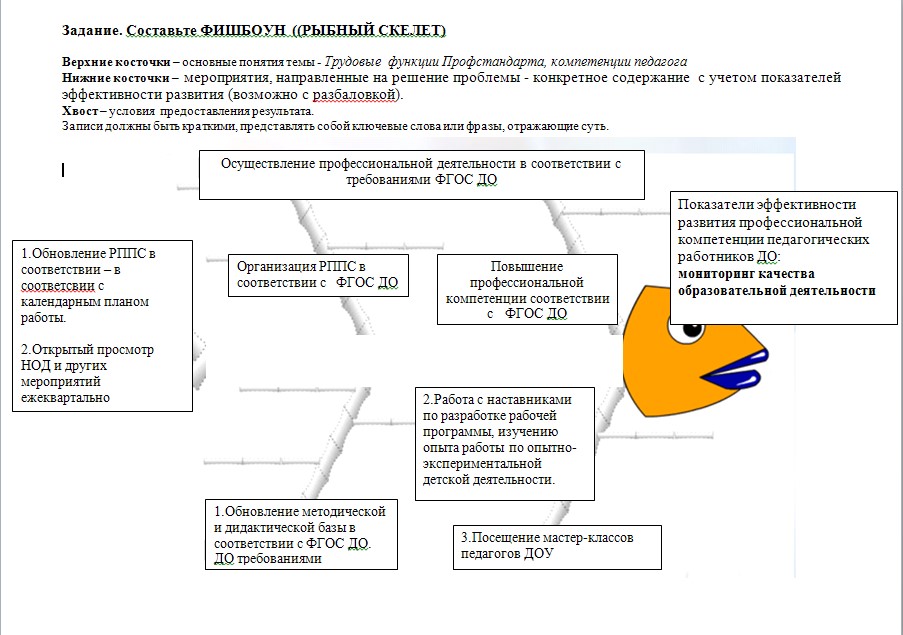 № вопросаВиды профессиональных компетентностейУровень(оценка)1Компетентность в области личностных качеств1 -52Компетентность в области мотивации обучающихся6 – 103Компетентность в области организации педагогическойдеятельности11 – 154Компетентность в области постановки целей и задач педагогической деятельности16 – 205Компетентность в области обеспечения информационной основы деятельности21 – 256Компетентность в области разработки программы, методических, дидактических материалов и принятии педагогических решений26 – 30п/пУтверждения123451.Я обращаю внимание на плохое настроение своих коллегЯ умею сохранять спокойствие в самыхнепредвиденных ситуацияхЯ легко меняю принятое решение под влиянием новой информации2.Мне всегда интересно, какие чувства вызывают у других людей мои слова и поступки3Для меня характерно «держать себя в руках»4У меня легко получается решать несколько задач одновременно5Я легко поддерживаю разговоры на отвлеченные или связанные с другими предметами темы6Я поощряю даже самые маленькие успехи обучающихсяЯ умею устанавливать отношения сотрудничества с воспитанникамиЯ умею разрешать конфликты оптимальнымспособом1Побуждаю обучающихся самостоятельно ставить и решать задачи с высокой степенью свободы и ответственности (например, подготовить задание со слабым обучающимся; придумать задания длясамостоятельной работы и т. п.)Новаторство – кредо каждого хорошего педагогаУ меня есть большой опыт участия в работе групп по разработке программ, дидактических и методических материаловЯ постоянно предлагаю воспитанникам самостоятельно осуществлять контроль задостигнутыми результатамиЯ так организую занятие, чтобы обучающиеся рассуждали, дискутировали, выполняли нестандартные заданияНа моих занятиях воспитанники не могут ответить на вопрос «Что должно быть достигнуто в результате занятия?»При подготовке к занятиям, помимо основного материала, я использую дополнительные материалыУ меня есть значительный опыт совместной работы по подготовке и реализации различных мероприятий, проектов, программ и др.Я уделяю много внимания формированию навыков учебной деятельности у обучающихсяНа моих занятиях часто используются приемы взаимооценки и самооценки обучающихсяЯ владею технологиями реализации системнодеятельностного подходаЯ владею методами, образовательными технологиями, создающими условия для формирования у обучающихся способностей принимать и сохранять цели и задачи на занятииЯ достаточно глубоко знаю теоретические вопросы возрастной психологии.Я хорошо владею различными современными методами воспитания и использую их на своих занятияхЯ владею способами, методами, приемами формирования мотивации к деятельностиЯ умею создавать для конкретного воспитанника ситуацию успеха.Я владею технологией проектирования вопросов проблемного характера, проблемных ситуаций на занятии.Я часто на практических занятиях организую работу так, чтобы она проходила в форме исследования.Я владею способами, приемами, методами организации сотрудничества на занятии.Я владею способами, методами, приемами поддержки инициативности и самостоятельности обучающихся, развития их творческих способностейЯ владею технологией организации работы группыЯ могу эффективно организовать само- и взаимоконтроль на занятииЯ систематически обучаю детей осуществлять рефлексивное действие на уроке?Во время обучения в вузе, колледжеНа курсах повышения квалификацииНа разного рода образовательных семинарахУ опытных педагоговЧерез самообразование (читал, размышлял и т.д.)Утверждения123451Я умею строить воспитательную деятельность с учетом культурных различий детей,половозрастных и индивидуальных особенностей2Я умею поддерживать в детском коллективе деловую, дружелюбную атмосферу3Я умею помогать детям, оказавшимся в конфликтной ситуации, неблагоприятных условиях4Я умею организовать различные мероприятия с детьми  и т.д.5Я умею использовать интерактивные формы и методы в воспитательной работе6Я умею использовать воспитательные возможности различных видов деятельности ребенка (учебной, игровой, трудовой и т.д.)7Я умею сотрудничать с другими педагогами и специалистами в решении воспитательных задач8Я умею создавать условия для формирования гражданской позиции воспитанников9Я умею оказывать помощь семье в решении вопросов воспитания ребенкаУчились ли Вы где-то отмеченным выше умениям? Выберите не более трех вариантов ответа.Во время обучения в вузе, колледжеНа курсах повышения квалификацииНа разного рода образовательных семинарахУ опытных педагоговЧерез самообразование (читал, размышлял и т.д.)